Týden od 8.června do 12.červnaČeský jazykPracovní sešit strana 10, připrav si k online výuce. Některá cvičení si uděláme společně, něco budeš dělat samostatně po skončení online výuky.MatematikaKdo má doma zelenou učebnici matematiky, tak je to strana 52 cvičení 1 a 2, strana 55 cvičení 1-4.Připravte si před sebe na online výuku.Vytištěný list s matematikou je k dispozici ve škole. 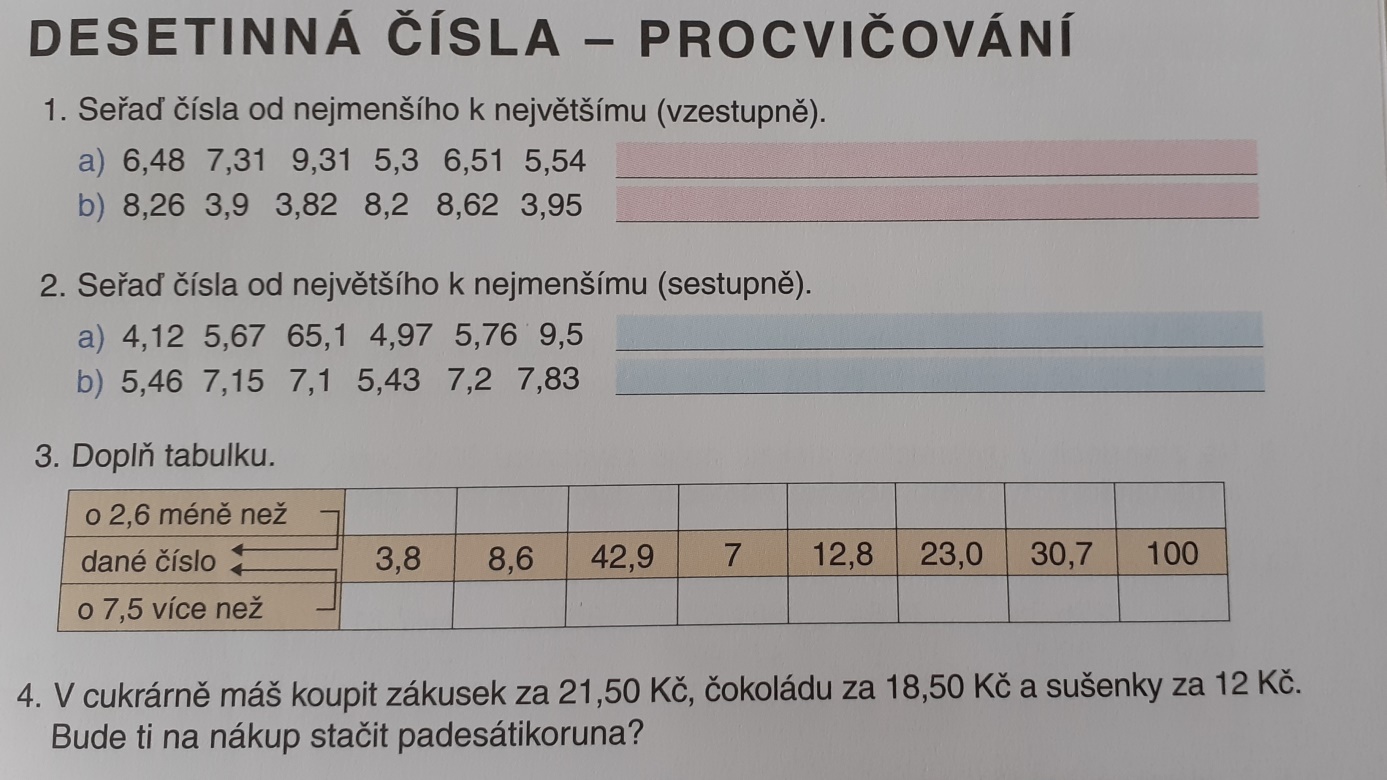 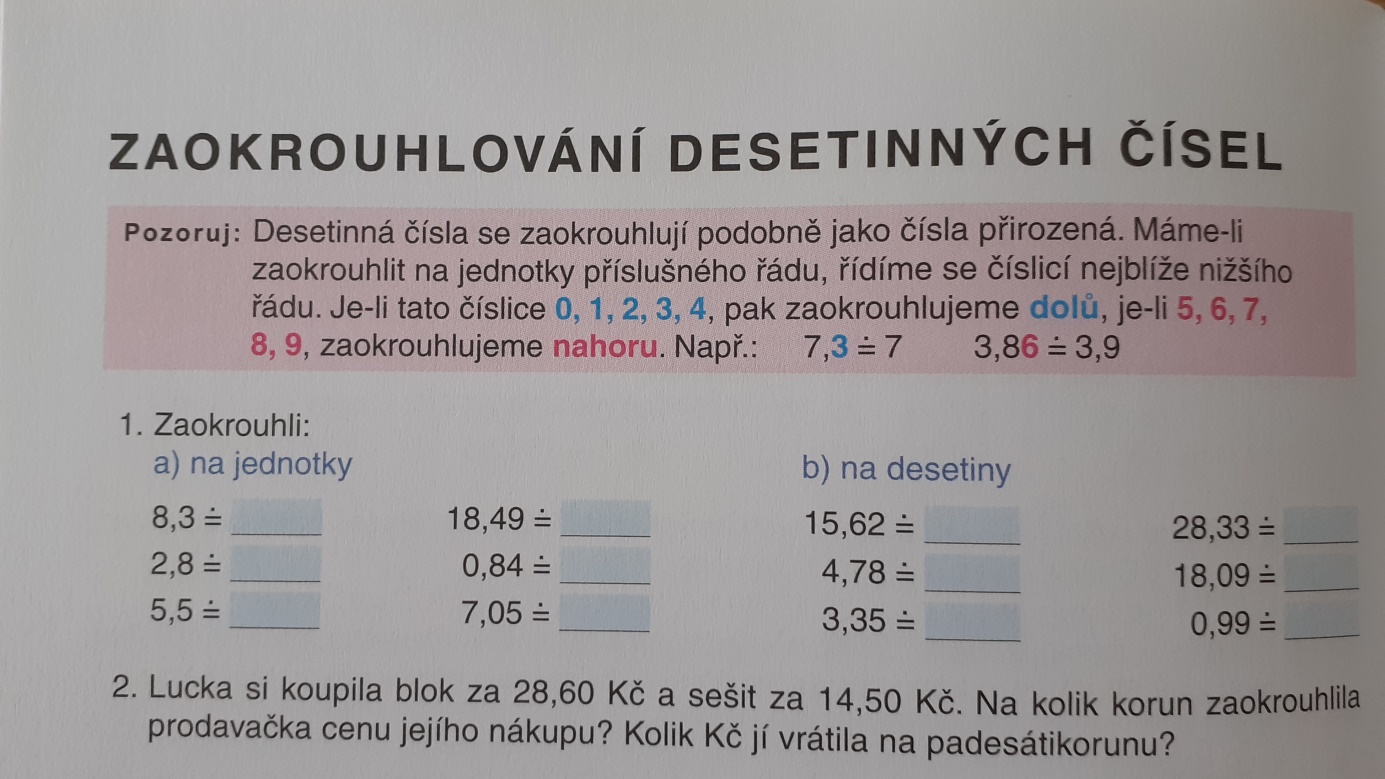 